2015-16 Seamark School Calendar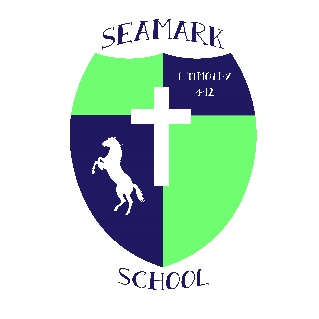 Monday, August 3, 2015 ....................................................................................... Teachers’ First Day   Wednesday, August 5, 2015 .................................................................................... Students’ First DayThursday, August 13 thru Friday, August 28h ……………….Beginning of the Year (B.O.Y.) Assessment Monday, September 7, 2015  ......................................................... Labor Day, Student/Teacher Holiday Friday, October 9, 2015......................................................................End First Grading Period (47 days)Monday, October 12, 2015 ....................................................................... Planning Day/Student HolidayWednesday, November 11, 2015….......................................... Veterans' Day, Student/Teacher Holiday Monday, November 23 thru Friday, November 27, 2015 ………………………….. Thanksgiving Holidays Friday, December 18, 2015 ……................................................. End Second Grading Period (43 days) Monday, December 21 thru Friday, January 1, 2016 …………................................. Christmas Holidays Monday, January 4, 2016 ……. ................................................................ Planning Day/Student Holiday Tuesday, January 5, 2016 …….............................................................. In-service Day/Student Holiday Wednesday, January 6, 2016 ………………………………………………..………………Students ReturnMonday, January 18, 2016...................................................................... Martin Luther King Day HolidayWednesday, January 20, 2016 …………………………………………………………..100th Day of SchoolMonday, February 15, 2016   ............................................................................. Presidents' Day HolidayTuesday, March 1 thru Wednesday, March 11, 2016 …………….End of the Year (E.O.Y.) AssessmentMonday, March 14 thru Friday, March 18, 2016.................................................. Spring Break Holidays Friday, March 25, 2016............................................................................................ Good Friday Holiday Monday, March 28, 2016 ..................................................................................................Easter MondayThursday, March 31, 2016  ............................................................. End Third Grading Period (53 days)Friday, April 1, 2016 ……………………………………………………………………….……………Fair DayMonday, April 4, 2016 ………………………………………………...……..Planning Day/Student HolidayWednesday, May 25, 2016....................................... Last Day, Students (4th Grading Period – 37 days)Thursday, May 26,2016  ………………………………………………………………...Last Day, TeachersWork @ Home (9 am to noon)Early Dismissal (at noon)September 18, 2015May 25,2016October 30, 2015December 18, 2015February 26, 2016May 13, 2016Interim Reports to ParentsReport Cards to ParentsSeptember 16, 2015October 15, 2015November 16, 2015January 7, 2016February 18, 2016April 7, 2016May 6, 2016May 25,2016